BHUBANANANDA ODISHA SCHOOL OF ENGINEERING, CUTTACK DEPARTMENT OF CIVIL ENGINEERING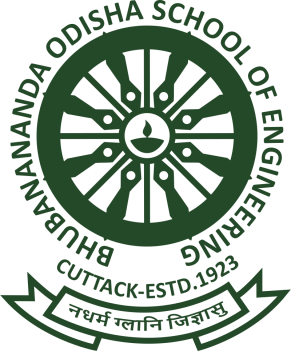 LESSON PLANSUBJECT: ADVANCED CONSTRUCTION TECHNIQUES & EQUIPMENT (TH 3)ACCADEMIC SESSION: 2021-22FACULTY: MISS JASHASWINI BEHERASEMESTER: 6TH SEC: CSd/-H O D (Civil Engg.)Discipline: Civil EngineeringSemester: 6thSec:CSemester: 6thSec:CName of Teaching Faculty: MISS JASHASWINI BEHERASubject: Advanced Construction Techniques & Equipment No. of Days / week class allotted: 04 period per week ( MON—1 Period, WED-1 Period ,FRI-1 Period & SAT-1 Period) No. of Days / week class allotted: 04 period per week ( MON—1 Period, WED-1 Period ,FRI-1 Period & SAT-1 Period) Semester From Date : 10-03-2022 To Date 10-06-2022No. of Weeks: 14Week DateNo. of  periods availableTopics to be covered1st11/03/202211  Advanced construction Materials1.1  Fibers and plastic:-Types of fibers-steel,carbon, glass fibers as construction  materials, properties of fibers1st12/03/202211.1 Types of plastics-PVC,RPVC,HDPE,FRP,GRP,etc.Colored plastic sheets.Use of plastic as construction material2ND           14/03/202211.2 Artificial Timber-Properties and uses of artificial timber.Types of artificial timber available in market, strength of artificial timber.2ND16/03/20221 1.3 Miscellaneous materials-Properties and uses of acoustics materials,wall cladding3RD21/03/202211.3 plaster boards,micro-silica,artificialsand,bondingagents,adhesives etc.2  Prefabrication3RD23/03/2022                    12.1 Introduction,necessity and scope of prefabrication 3RD25/03/202212.1 History of prefabrication,current uses of prefabrication,types of prefabricated systems3RD26/03/20221Monthly Class Test -14TH28/03/202212.1 Classification of prefabrication,advantages and disadvantages of prefabrication4TH30/03/202212.2  The theory and process of prefabrication4TH01/04/202212.2 Design principle of prefabricated systems,types of prefabricated elements4TH02/04/202212.2 modular coordination2.3 Indian standard recommendation for modular planning5TH04/04/202213 Earthquake Resistant Construction3.1 Building configuration5TH06/04/202213.2 Lateral load resisting structures3 Building characteristics5TH08/04/202213.3 Building characteristics5TH09/04/202213.4 Effect of srtuctural irregularities-vertical irregularities,plan configuration problems.6TH11/04/202213.5 Safety consideration during additional construction and alteration of existing buildings. 6TH13/04/202213.6 Additional strengthening measures in masonry building-corner reinforcement ,lintel band,sill band etc. 6TH16/04/202214 Retrofitting of Structure4.1 Seismic retrofitting of reinforced concrete buildings7TH18/04/202214.2 Sources of weakness in RC frame building4.3  classification of retrofitting techniques and their uses7TH20/04/202215 Building  Services.5.1 Cold water distribution in high rise building,layout of installation7TH22/04/20221.5.1 Cold water distribution in high rise building,layout of installation7TH23/04/202215.2 Hot water supply -general principles for central plants- layout8TH25/04/202215.3 Sanitation-soil and waste water installation in high rise buildings8TH27/04/20221 5.4 Electrical services-i)requirements in high rise buidings8TH29/04/202215.4 ii)layout of  wiring8TH30/04/20221Monthly Class Test-29TH02/05/20221iii)fuses and their types iv) earthing9TH04/05/202215.5 Lighting 9TH06/05/202215.6 Ventilation9TH07/05/202215.7 Mechanical services-lift ,escalator,elevators-types and uses.10TH09/05/20221INTERNAL ASSESSMENT10TH11/05/202215.7 Mechanical services-lift ,escalator,elevators-types and uses.10TH13/05/202216 Construction and earth moving equipments6.1 Planning and selection of construction equipments10TH14/05/202216.2 Study on earth  moving equipments11TH18/05/202216.3 Study and uses of compacting equipments like tamping rollers,smooth wheel rollers,pneumatic tired rollers and vibrating compactors11TH20/05/202216.3 Study and uses of compacting equipments like tamping rollers,smooth wheel rollers,pneumatic tired rollers and vibrating compactors11TH21/05/20221Monthly Class Test 312TH23/05/202216.4 Owning and operating cost-problems12TH25/05/202217 Soil reinforcing techniques7.1 Necessity of soil reinforcing12TH27/05/202217.2 Use wire mesh and geo-synthetics12TH28/05/202217.3 Strengthening of embankments                 13TH01/06/202217.3 Slope stabilization in cutting                  13TH03/06/202217.3 embankments by soil reinforcing techniques.                 13TH04/06/20221Revision                14TH06/06/20221Revision                14TH08/06/20221Previous Year Questions & Answer Discussion                14TH10/06/20221Previous Year Questions & Answer Discussion